Lesson 5 (Naanan): Medicine Wheel Kit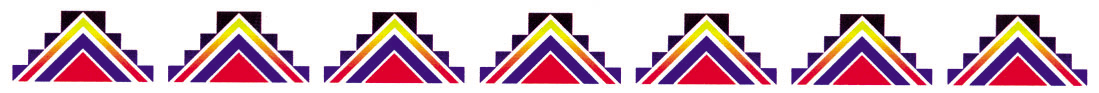 Lesson Objective:The child will attend to language during conversations, songs, stories or other learning experiences in and outside of the home. Medicine Wheel Wisdom:Adults can learn many things from talking with children. When we talk with children, we help them to develop communication skills, and we can also gain wisdom from what our children share with us. Use the checklist below to help introduce the lesson to the family. These items are actions that we hope to support in our work with the family.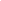 Family Outcomes (PICCOLO): Help the child label objects and talk about the characteristics of them Demonstrates active listening to the child and their response Asks the child questions about what they are doing/seeing Encourages the child to clarify meaning (“Tell me more.”)Child Behavior Outcomes (LOLLIPOP): Listens, looks and actively participates in building the medicine wheel Is able to point to specific aspects of the wheel (colors, directions, etc.) Uses language to express their feelings and concepts of the wheel Can use words introduced during the activityHome Visitor Lesson Overview Materials Needed:Medicine Wheel KitMedicine Wheel Suggested Answers SheetLesson:Review the Medicine Wheel Overview Sheet and “Ways to Use the Medicine Wheel Kit.”With the child, begin building the Medicine Wheel while actively pointing and naming the colors, directions and other aspects of the Medicine Wheel.  Encourage the child to point out and name the aspects of the Medicine Wheel.   After you and the child have completed the activity, transition to a family member leading the activity with the child.Use and show the parent the “Suggested Answers” sheet if needed.Identify opportunities to reinforce and practice teachings of the Medicine Wheel in the home environment and community. Lesson Wrap-Up:Medicine Wheel KitExplain Lesson 5 Activity